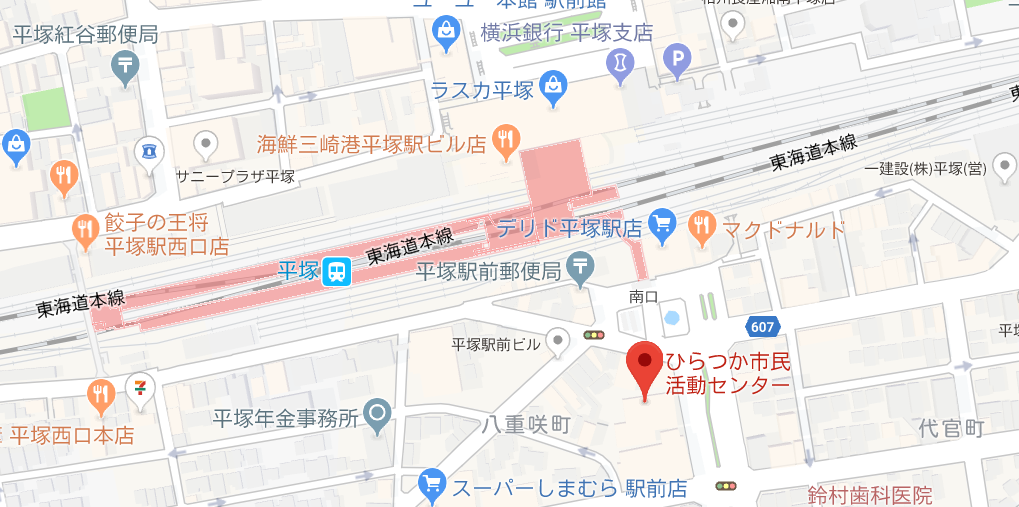 会場案内　ひらつか市民活動センター〒254-0811　神奈川県平塚市八重咲町3-3　JAビルかながわ２F　　　　　JR平塚駅南口から　徒歩2分県精連地活部会「当事者の生活を支える地域の福祉と精神科医療の連携」参加申込書申込先　県精連事務局Email　：　kenseiren@theia.ocn.ne.jp所　属ＴＥＬ所　属ＦＡＸ参加者氏名参加者氏名職　等職　等職　等備考運営委員・職員・その他（　　　　　　　）運営委員・職員・その他（　　　　　　　）運営委員・職員・その他（　　　　　　　）運営委員・職員・その他（　　　　　　　）運営委員・職員・その他（　　　　　　　）運営委員・職員・その他（　　　　　　　）運営委員・職員・その他（　　　　　　　）運営委員・職員・その他（　　　　　　　）運営委員・職員・その他（　　　　　　　）連絡欄　連絡欄　連絡欄　連絡欄　連絡欄　連絡欄　